附件1:2022年广东省智能装备产业工程技术人员智能制造技能提升专题培训报名回执备注：1.为提高培训效果，请参训人员自行准备笔记本电脑。  2.请于2022年6月10日17:00前发至qc@gdmachine.org报名。附件2：培训课程内容简介一、培训课程1：工业视觉应用技术及案例特约麦克玛视相机厂家技术人员来为学员讲解工业视觉设备的原理、应用、操作。通过学习本课程，让学员从视觉基础原理、常用硬件、系统操作设置等方面进行理论加实操的学习。本课程培训内容如下：二、培训课程2：西门子PLC编程基础通过学习本课程，让学员从单个认识电气元件开始，通过自己动手配线完成PLC组装到独立完成PLC的I/O信号控制等编程、触摸屏的编程和通信等功能的学习。本课程培训内容如下：三、培训课程3：PLC控制三轴注塑机下料设备实训使用西门子PLC控制上下料三轴机构。通过学习本课程，让学员掌握在实际应用场景中用PLC控制伺服电机需要注意的问题点、基本逻辑框架、运动控制相关指令的学习。本课程培训内容如下：四、培训课程4：MES智能制造一体化实训（设备层控制及通讯）本课程主要讲解在MES系统中对设备层各个工作站的基础控制、数据抓取所需要的设备层的数据传输所使用到的技术。重点讲解实训站机器人工位，机器人控制柜对上位机通信相关设定、编程。其中还包括视觉系统数据汇总、单工位本地各种传感器信息的汇总等。本课程培训内容如下：五、培训课程5：MES智能制造一体化实训（系统规划及技术路线）本课程主要讲解智能制造的各个模块的作用，让学员了解MES的基本组成部分、功能、系统规划和针对自身企业需求的技术路线制定。本课程培训内容如下：附件3：交通指南1.自驾车路线：东新高速沙湾收费口出高速--市良路--进入紫泥堂内部道路--到达目的地2.公交地铁路线：地铁3号线市桥站，然后打车到紫坭堂 ( 车费约40 元)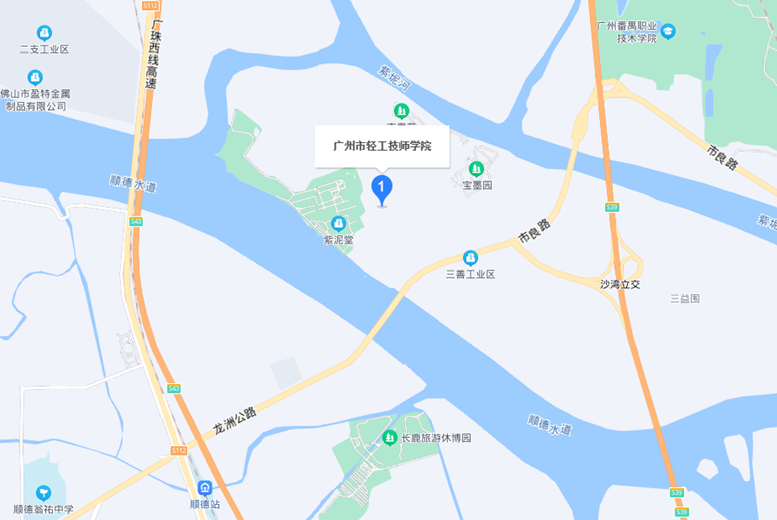 附件4：住宿推荐信息酒店名称：广州V酒店地 址：广州市番禺区市桥西环路1508号交 通：自驾11公里，到学校预计20分钟；公交车-番67旅游专线，预计50分钟车程协议价格：1.以上房价已含10%服务费,门市价以当日执行的价格为准,酒店有最终解释权。2.如遇重大活动、会展、法定假日等大型活动,房价如有变更,将以实时房价为准。3.乙方向甲方变更或取消订房,须在客人抵店前12小时通知甲方。工作单位通讯地址邮编联系人手机姓名性别部门及职务电话/手机参加培训课程参加培训课程工业视觉应用技术及案例西门子PLC编程基础PLC控制三轴注塑机下料设备实训MES智能制造一体化实训（设备层控制及通讯）MES智能制造一体化实训（系统规划及技术路线）工业视觉应用技术及案例西门子PLC编程基础PLC控制三轴注塑机下料设备实训MES智能制造一体化实训（设备层控制及通讯）MES智能制造一体化实训（系统规划及技术路线）工业视觉应用技术及案例西门子PLC编程基础PLC控制三轴注塑机下料设备实训MES智能制造一体化实训（设备层控制及通讯）MES智能制造一体化实训（系统规划及技术路线）工业视觉应用技术及案例西门子PLC编程基础PLC控制三轴注塑机下料设备实训MES智能制造一体化实训（设备层控制及通讯）MES智能制造一体化实训（系统规划及技术路线）工业视觉应用技术及案例西门子PLC编程基础PLC控制三轴注塑机下料设备实训MES智能制造一体化实训（设备层控制及通讯）MES智能制造一体化实训（系统规划及技术路线）工业视觉应用技术及案例西门子PLC编程基础PLC控制三轴注塑机下料设备实训MES智能制造一体化实训（设备层控制及通讯）MES智能制造一体化实训（系统规划及技术路线）课程天数课程内容授课形式3天系统安全相机及光源选型、相机及光源选型、外观检测功能实机操作现场实训3天定位抓取功能实机操作、相机与机器人定位实训现场实训3天尺寸测量实机操作、案例分享、技术交流现场实训课程天数课程内容授课形式5天200smart PLC 主体及模块硬件概述、基本编程（初建一个项目）、常用指令实验现场实训5天步进标尺移动实验（向导控制、PLS控制）、高速计数器实验、PWM脉宽调制实验（步进转动及红黄灯闪烁）现场实训5天铝块加热实验（PID控制）、通讯实验1（MODBUS RTU、GET/PUT）现场实训5天两个200smartPLC之间进行PROFINET通讯实验现场实训5天TCP/IP通讯概述、两个200smartPLC之间进行TCP/IP通讯实验现场实训课程天数课程内容授课形式2天系统安全、系统构成、运行展示、伺服参数设置、通信协议、通信实操练习现场实训2天伺服应用的注意事项、三轴机驱动程序、针对多点位的控制、多点位实操练习现场实训课程天数课程内容授课形式5天系统安全、MES智能制造一体化实训站介绍、运行展示、设备层动作逻辑、TCP/IP通信原理与设定、实操练习现场实训5天机器人程序讲解、机器人程序编程练习、机器人程序相关数据上传、实操练习现场实训5天视觉系统逻辑与通信交互、视觉系统通信交互练习、机器人控制柜汇总视觉信息上传、实操练习现场实训5天传感器设置和通信手段、传感器通信设备实操练习、机器人控制柜汇总各种传感器元器件信息上传、实操练习现场实训5天上位机数据交互、上位机传入数据的处理练习、单工位整体运行程序讲解、实操练习现场实训课程天数课程内容授课形式3天系统安全、系统构成、运行展示、MES基础知识介绍、基础资料、机台生产日计划（APS）现场实训3天MES调度、看板视图、系统管理、车间级监控系统（SCADA）现场实训3天自动物流系统（WMS）、生产管理系统(ERP)、案例分享、问答交流现场实训客房类型床型门市价（元/间）协议价商务大床房1.8m319189商务双床房1.50m*2339209精品大床房2.0m359229精品双床房1.50m*2379249主题房2.0m419309